Krajské riaditeľstvo Policajného zboru v Banskej Bystrici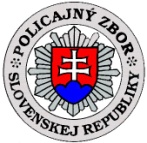 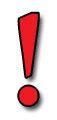 863 dopravných nehôd13 usmrtených osôb94 osôb ťažko zranených a 381 osôb ľahko zranenýchUvedené údaje sú za obdobie od 1. januára do 12. augusta 2018 len za Banskobystrický kraj. Alarmujúce čísla, za ktorými sa ukrývajú skutočné ľudské tragédie, ale aj nezodpovedné a riskantné správanie sa na cestách. Dennodenne vodiči motorových vozidiel porušujú pravidlá cestnej premávky, predovšetkým rýchlou a bezohľadnou jazdou, jazdou pod vplyvom alkoholu, riskantným predchádzaním a preceňovaním vlastných schopností a ohrozujú tak nielen seba ale aj ostatných účastníkov cestnej premávky. K porušovaniu pravidiel cestnej premávky a tragickým dopravným nehodám dochádza aj napriek častým dopravno-bezpečnostným akciám, zvýšenému počtu policajných hliadok na cestách, preto aj touto cestou:apelujeme na vodičov motorových vozidielDodržiavajte maximálnu povolenú rýchlosť a prispôsobte jazdu svojim schopnostiam, stavu a povahe vozovky!Nikdy pred jazdou alebo počas jazdy nepožívajte alkoholické nápoje, ani iné návykové látky!Neriskujte zbytočne pri predchádzaní!Používajte bezpečnostné pásy! Za volantom netelefonujte! Nepreceňujte svoje schopnosti, zvlášť ak Vám chýba dostatočná prax! Predvídajte! Zvlášť ak sa na ceste pohybujú chodci a cyklisti. 